Experiment 1: Welchen Einfluss hat die Betriebstemperatur auf den elektrischen Widerstand des Sensors?Experiment 1: Welchen Einfluss hat die Betriebstemperatur auf den elektrischen Widerstand des Sensors?Experiment 1: Welchen Einfluss hat die Betriebstemperatur auf den elektrischen Widerstand des Sensors?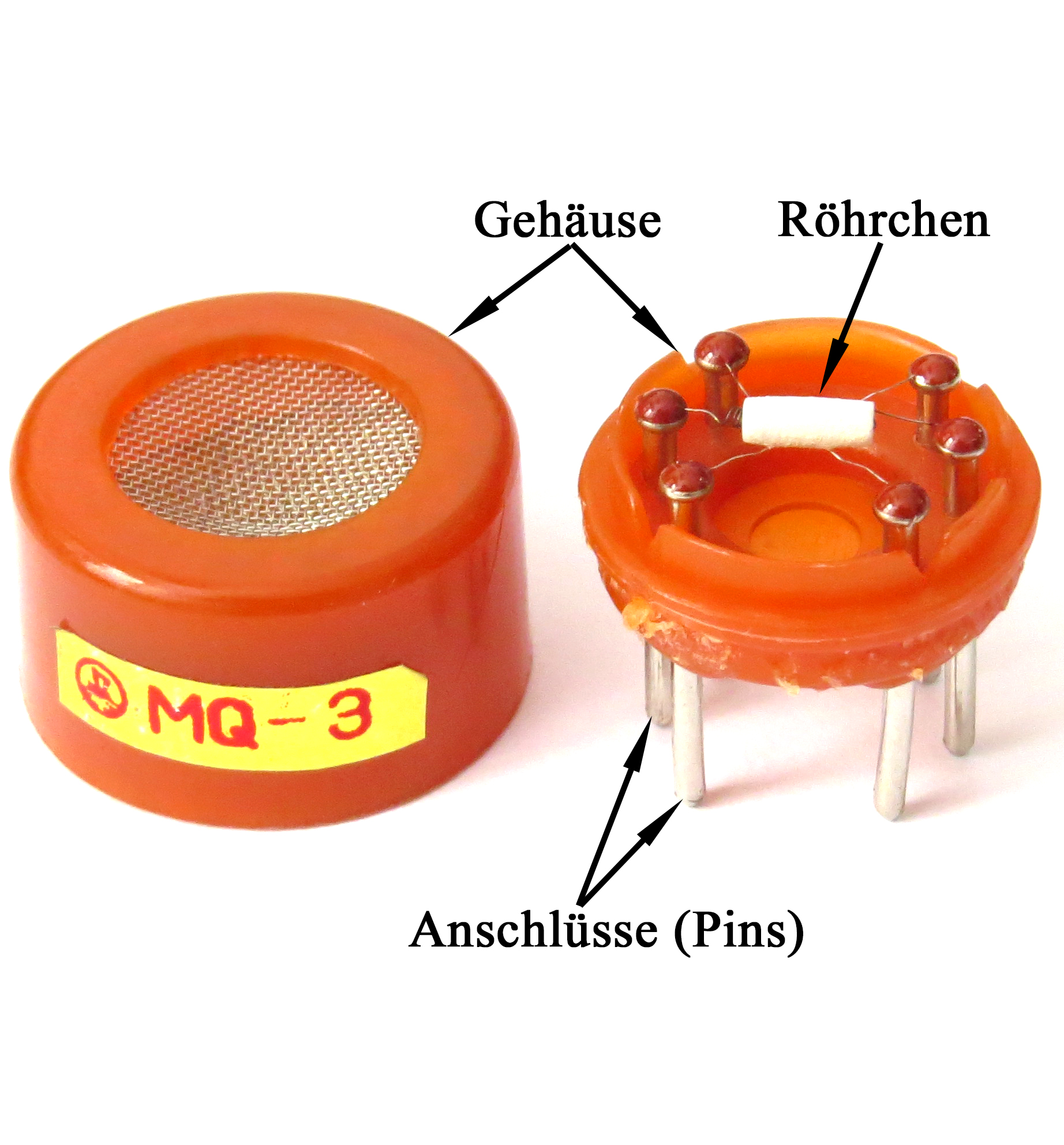 SchwierigkeitsgradschwerZeitaufwandFür das Experiment stehen dir folgende Materialien zur Verfügung.Materialien:MQ-3-Alkohol-Sensor Lastwiderstand 22 kVariable Spannungsquelle2 MultimeterSteckbrett mit SteckverbindungenKabelDatenblatt des SensorsAufgabe 1: Beschreibe, wie du die Betriebstemperatur des Sensors verändern kannst. Für das Experiment stehen dir folgende Materialien zur Verfügung.Materialien:MQ-3-Alkohol-Sensor Lastwiderstand 22 kVariable Spannungsquelle2 MultimeterSteckbrett mit SteckverbindungenKabelDatenblatt des SensorsAufgabe 1: Beschreibe, wie du die Betriebstemperatur des Sensors verändern kannst. Aufbau: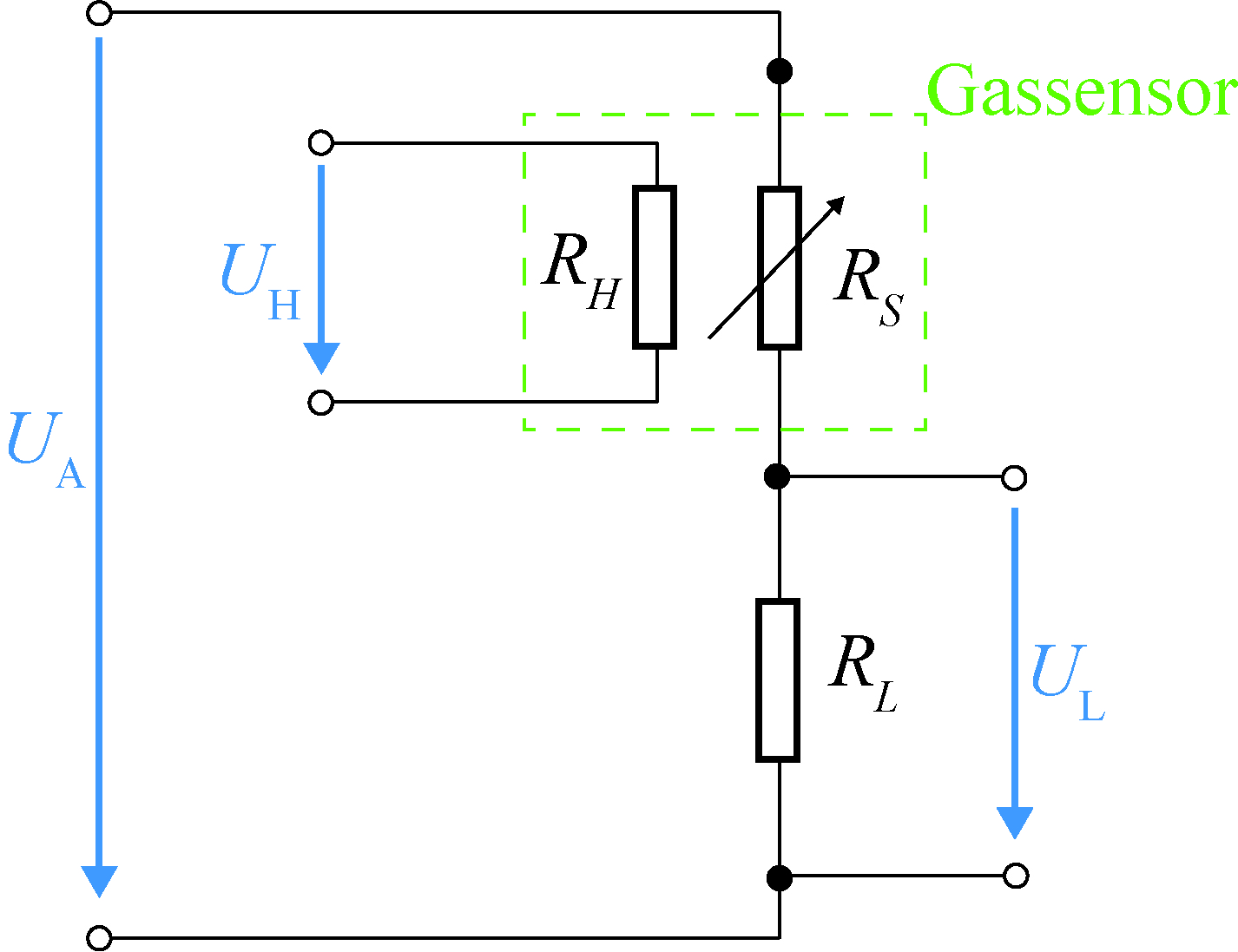 Du brauchst: MQ-3, Spannungsquelle, Multimeter, Steckbrett und SteckverbindungenSchalte ein Multimeter parallel zum MQ-3, so dass du den Spannungsabfall zwischen Pin A und B messen kannst.Verbinde die Pins des MQ-3 für die Heizspannung mit der SpannungsquelleDurchführung:Variiere schrittweise die Heizspannung indem du an der Spannungsquelle verschiedene Werte einstellst.Messe mit dem Multimeter den elektrischen Widerstand des MQ-3 (Achte auf die richtige Einstellung).Variiere schrittweise die Heizspannung indem du an der Spannungsquelle verschiedene Werte einstellst.Messe mit dem Multimeter den elektrischen Widerstand des MQ-3 (Achte auf die richtige Einstellung).Beobachtungen und Ergebnis:Beobachtungen und Ergebnis: